Publicado en  el 15/11/2016 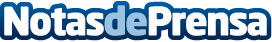 La diabetes hay que detectarla a tiempo, también en niños y embarazadasEste año 2016 se celebra el Día Mundial de la Diabetes con el lema "Ojo con la Diabetes" para, de esta manera, prevenir futuras complicaciones dañinas y costosas que pueden acabar provocando algunos problemas cardiovasuclares, ceguera, fallos renales e incluso amputaciones de las extremidades inferioresDatos de contacto:Nota de prensa publicada en: https://www.notasdeprensa.es/la-diabetes-hay-que-detectarla-a-tiempo_1 Categorias: Medicina Sociedad Ciberseguridad Ocio para niños http://www.notasdeprensa.es